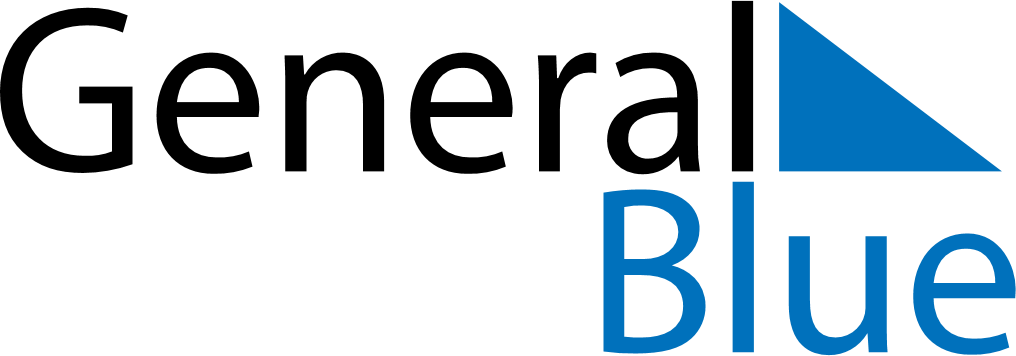 March 2021March 2021March 2021March 2021MalawiMalawiMalawiSundayMondayTuesdayWednesdayThursdayFridayFridaySaturday1234556Martyrs’ Day78910111212131415161718191920212223242526262728293031